Отчет о проведении мероприятия среди детских садов поселка Светлый, посвященного Дню Детства, «Веселые Старты»2 июня 2018 года в ФОК «Старт» были проведены соревнования среди команд дошкольных учреждений «Весёлые старты» посвящённые Дню защиты детей. В «Веселых стартах» принимали участие 3 команды: МДОАУ д/с «Солнышко», МДОБУ д/с «Светлячок», МДОБУ д/с «Буратино».  В состав команды входило 11 человек: спортивные команды - 5 девочек, 5 мальчиков 5-6 лет + 1 руководитель.Данное мероприятие было очень насыщенным, эмоциональным. Дети участвовали в эстафетах. А началось данное мероприятие с приветствия. Радовало то, что родители активно поддерживали детей и команды в целом. Поэтому время прошло незаметно. Атмосфера соревнований проходила в дружественной обстановке. Детям понравилось мероприятие, все болели друг за друга и искренне радовались победе в конкурсах.По итогам соревнований, членами жюри было принято решение присудить 1 место МДОАУ д/с «Солнышко», 2 место МДОБУ д/с «Светлячок», 3 место МДОБУ д/с «Буратино».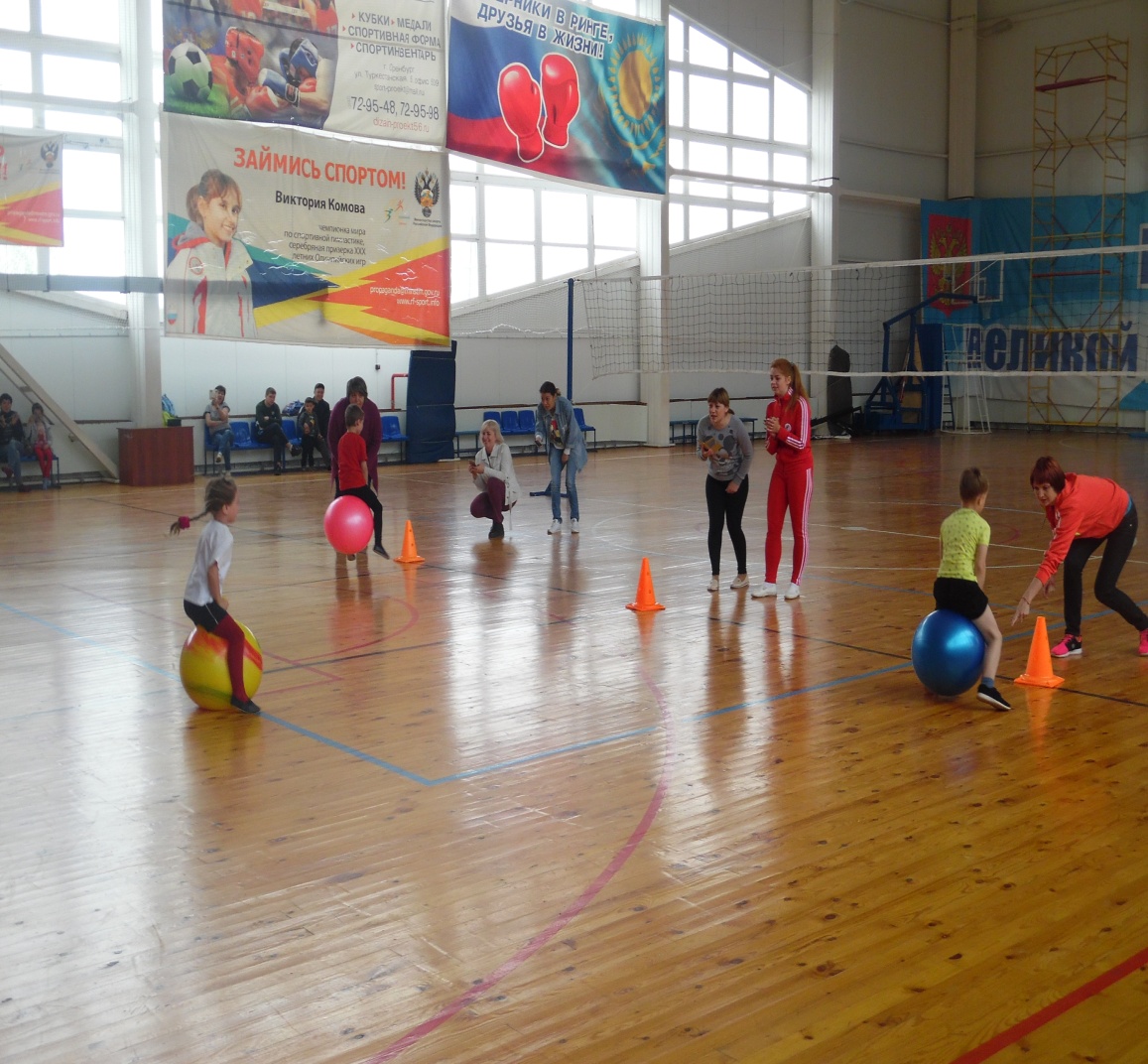 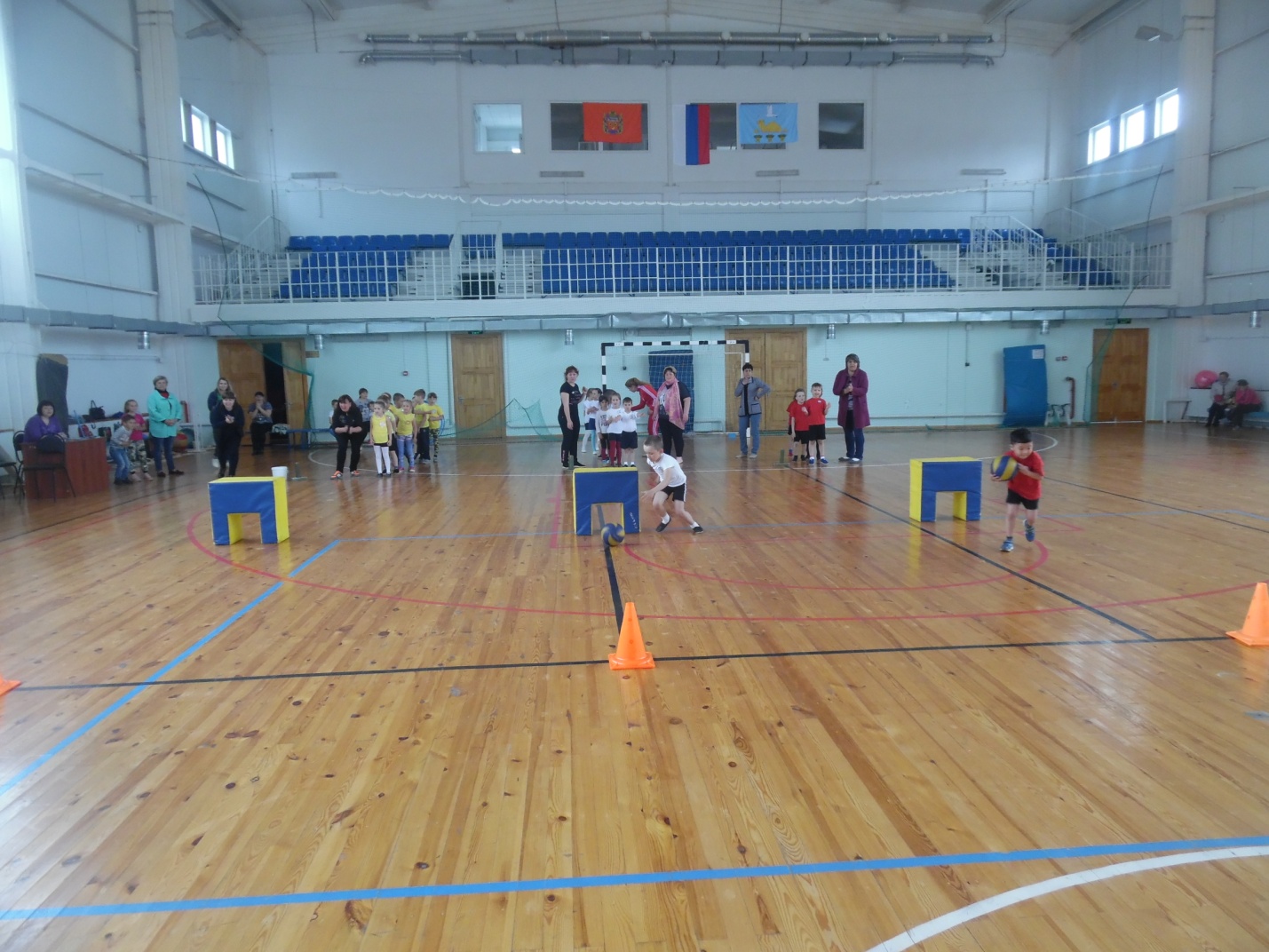 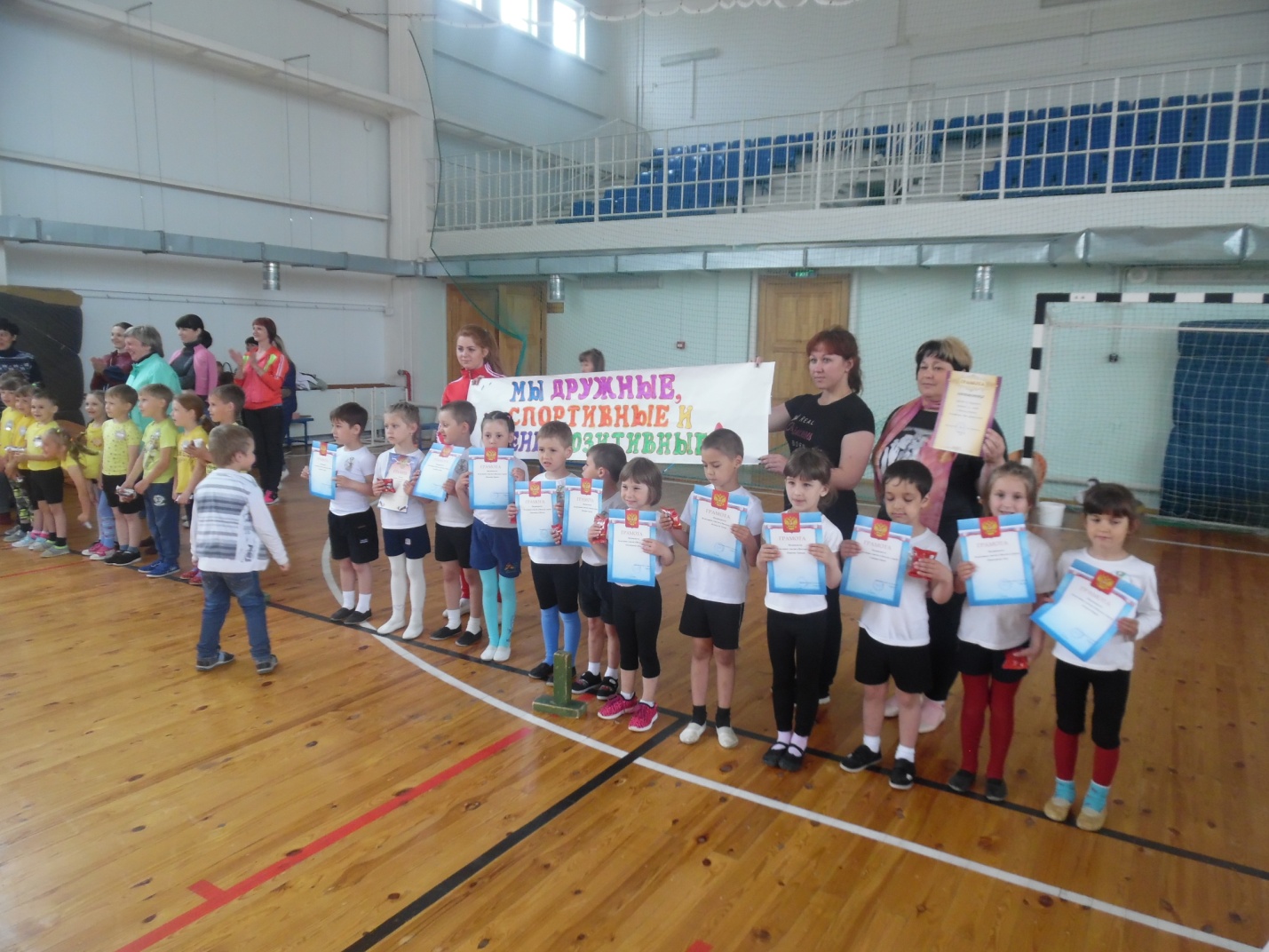 